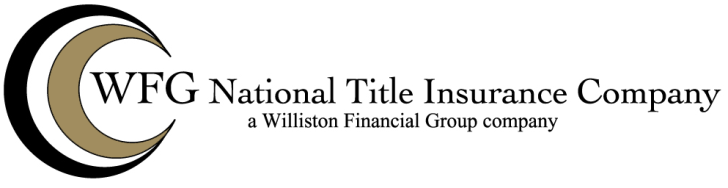 ENDORSEMENTAttached to Policy No.Issued byWFG NATIONAL TITLE INSURANCE COMPANY1. The insurance provided by this endorsement is subject to the exclusions in Section 4 of this endorsement; and the Exclusions from Coverage, the Exceptions from Coverage contained in Schedule B, and the Conditions in the policy. 2. For purposes of this endorsement only, "Improvement" means each improvement on the Land or adjoining land at Date of Policy, itemized below: 3. The Company insures against loss or damage sustained by the Insured by reason of: a. An encroachment of any Improvement located on the Land onto adjoining land or onto that portion of the Land subject to an easement, unless an exception in Schedule B of the policy identifies the encroachment; b. An encroachment of any Improvement located on adjoining land onto the Land at Date of Policy, unless an exception in Schedule B of the policy identifies the encroachment; c. Enforced removal of any Improvement located on the Land as a result of an encroachment by the Improvement onto any portion of the Land subject to any easement, in the event that the owners of the easement shall, for the purpose of exercising the right of use or maintenance of the easement, compel removal or relocation of the encroaching Improvement; or d. Enforced removal of any Improvement located on the Land that encroaches onto adjoining land. 4. Sections 3.c. and 3.d. of this endorsement do not insure against loss or damage (and the Company will not pay costs, attorneys' fees, or expenses) resulting from the following Exceptions, if any, listed in Schedule B: __________ [The Company may list any Exceptions appearing in Schedule B for which it will not provide insurance pursuant to Section 3.c.or Section 3.d. The Company may insert "None" if it does not intend to limit the coverage.] This endorsement is issued as part of the policy. Except as it expressly states, it does not (i) modify any of the terms and provisions of the policy, (ii) modify any prior endorsements, (iii) extend the Date of Policy, or (iv) increase the Amount of Insurance. To the extent a provision of the policy or a previous endorsement is inconsistent with an express provision of this endorsement, this endorsement controls. Otherwise, this endorsement is subject to all of the terms and provisions of the policy and of any prior endorsements. Dated: WFG NATIONAL TITLE INSURANCE COMPANY By______________________________________ Authorized SignatoryALTA 28.2-06 (04-02-2013) Encroachment – Boundaries and Easements  Described Improvements Endorsement                       ALTA – Owner or Lender 